The College of Saint RoseLally School of EducationDepartment of Teacher Education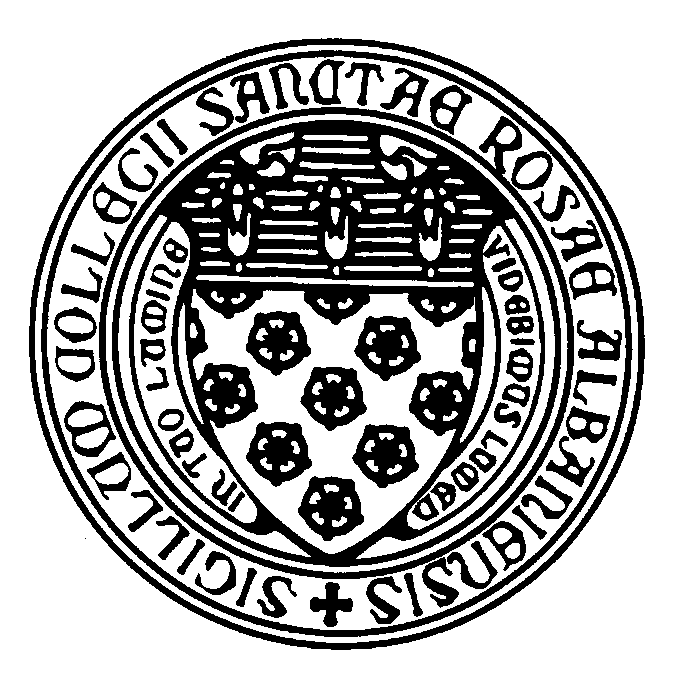 Student Teaching GuidebookInformation forADOLESCENCE EDUCATION: SOCIAL STUDIES 7-12Teacher Candidates, Cooperating Teachers, College Supervisors,and AdministratorsField Placement OfficeThe College of Saint Rose432 Western AvenueAlbany, N.Y. 12203Table of ContentsContact Information……………………………………………………………………………………….		4Introduction…………………………………………………………………………………………………...		5Statement of Philosophy and Purpose…………………………………………………………..….		5	Teacher Candidate Learning Outcomes………………………………………………………........		5Ethics and Professionalism……………………………………………………………………………….		7Liability Protection for Teacher Candidates………………………………………………………		8Overview of the Policies and Procedures for Student Teaching……………………...…..		9-13	Overview of Participant Responsibilities……………………………………………………………		12-13Weekly Guidelines for Participants………………………………………………………………….….		14-17	Appendix A: Planning and Assessment…………………………………………………………..…....	18Teacher Performance Assessment (edTPA)…………………………………………………….	19Lesson Planning and Preparation…………………………………………………………………..	20	Lesson Plan Format ……………………………………………………………………………………....	21Instructional Plan Development……………. ………………………………………………………	22-23Appendix B: ………………………………………...…………………………………………………………………..	24Expectations for Appearance………………………………………………………………………….	25	Appendix C: ……………………………………………………………………..…………………………………….	26Certification Procedures, Certification Exams and Fingerprinting……………………	27-28Career Services……………………………………………………..………………………………………	29Appendix D: Evaluative Forms……………………………………………………………………………..	30Preliminary --Two Week Evaluation of Teacher Candidate….………………………		31	Interim--Four Week Evaluation of Teacher Candidate………………………………		32	Formal Observation of Teacher Candidate………………………………………………..		33-34	Rating Scale for Formal Observation…………………………………………………..………		35-36	Rating Scale for Final Evaluation of Teacher Candidate……………………………..…		37	Final Student Teaching Evaluation……………………………………………………………		38-47Professional Qualities Assessment Report…………………………………………………….		48-53Content Addendum ………………….……………….…………….…………………………………		54-endUpdated 8/18The College of Saint RoseThelma P. Lally School of EducationTeacher Education Department432 Western AvenueAlbany, New York 12203 Phone:  (518) 454-5208 Fax: (518) 454-2083Introduction Student teaching is the culminating experience of the formal teacher preparation program.  During the professional semester, teacher candidates are provided the opportunity to fully integrate the knowledge, skills and dispositions they have acquired and practiced during their years of preparation.	Student teaching, however, is much more than a culmination; it is also an initiation.  This comprehensive experience provides the student with an induction into the teaching role and marks the beginning of the ongoing development of a professional educator.  In a sense, the teacher candidate enters the professional semester as a student and exits as a teacher.Statement of Philosophy and PurposeThe College of Saint Rose School of Education is committed to providing quality and distinctive educational programs.  Our philosophy evolves from our belief in the profound influence and possibilities of education to guide and promote the intellectual and human development of people in a diverse society.The educational dynamic of our teaching and learning environments forges the insight, meaning, skills, and strategies necessary to improve the quality of individual and collective life.  Ethics, freedom of inquiry and expression, and the exchange of ideas inform our practice.  Imperative to our educational endeavors are morality, integrity, and character.  Critical analysis and the development of theoretical frameworks, leading to effective practices, characterize the scholarship and enlightenment to which we aspire.  Instructional technologies, research, and policy formulation inform our teaching and learning, while partnerships in the field offer extensive experiences and provide sources for evaluating our effectiveness.  Valuing the knowledge and multicultural experiences of students in the educational process, our faculty strives to be responsive to their needs and interests and challenges them to broaden their awareness and sensitivity to diverse backgrounds thereby becoming reflective, responsive, self-empowered advocates for their learners and communities.   Leadership is at the heart of our efforts to encourage and create new initiatives through which our faculty and our students become mutually responsible agents of change.  To ensure the actualization of our philosophy, we model its standards and values in our daily practices and relationships.  This philosophy generates educational experiences that are formative and indelible.Teacher Candidate Learning OutcomesCandidates in professional education programs at The College of Saint Rose will:Acquire the knowledge and dispositions of disciplines relevant to the candidates’ projected educational or clinical roles sufficient to be able to:structure pupils’ learning of that content at levels appropriate to their development;apply the content and skill knowledge; andcontinue acquisition of related and new content.Apply principles and theories of lifespan human development and learning in all of its diversity to educational or clinical practice, and demonstrate a capacity and disposition to continuously update that knowledge and, therefore, practice according to the best emerging research in the field.Plan and implement practice that is rigorous, comprehensive, inclusive, creative and motivating, inviting students’ analytical skills and promoting their dispositions to be lifelong learners.Ensure that evaluation is a collaborative and recursive process that aligns instructional/clinical goals, practice, assessments, and standards; and reflects the real knowledge, skills and dispositions of learners.Develop and demonstrate personal and professional values that foster:the highest ethical standards of the profession;intellectual curiosity and open-mindedness; understanding and responsiveness to multiple social and global perspectives; andcollegiality and collaboration among partners in the educational or clinical process that involves children, families, community members, and other professionals.Promote optimal learning environments for all individuals regardless of their experiential, cultural, and/or racial/ethnic background, including, but not limited to:those for whom English is not the primary language;gifted and educationally disadvantaged students;students with disabilities; students with developmental and learning differences; andthose with different interests, ambitions, and sexual orientations.Demonstrate in their practice that oral and written language is a functional as well as a social and artistic tool for communication and thought, and as such reflects the multiple literacies of our cultures.Integrate a variety of technological methods and programs to enhance student learning and practitioner effectiveness, facilitate students’ acquisition of technological skills, and their dispositions to use them.Ethics and ProfessionalismWhile it is not the intent of the School of Education at The College of Saint Rose to endorse a specific national organization or the Code of Ethics of a specific organization, it is critical for our students to be aware of ethical principles as they relate to the teaching profession.  The “Code of Ethics of the Education Profession” adopted by the National Education Association in 1975 (http://www.nea.org/aboutnea/code.html ) and the “Code of Ethics for Educators” articulated by the  New York State Department of Education (http://www.highered.nysed.gov/tcert/resteachers/codeofethics.htm ) are examples of widely recognized and accepted professional standards.  These standards, along with the philosophy and purpose of The College of Saint Rose School of Education, inform the professional qualities expected of a teacher candidate at The College of Saint Rose.  Specifically, teacher candidates must evidence professionalism as follows:      Communication Skills				effectively communicates orally in a constructive, direct, and appropriate mannerwrites in a way that is clear, accurate, and professionally effectiveis respectful in all communicationsuses appropriate tone, tact, and pragmatics for a professional situationdemonstrates that s/he has heard what is being said and practices reciprocal listening skillsresponds to people, work, and challenges in an emotionally mature manneris respectful in communicating with otherssolicits and gives feedbackengages in collaborative interactions with othersuses appropriate conflict resolution skills to handle differences of opinionparticipates in an open exchange of ideasProfessional Responsibility/Accountability	attends to and completes academic and professional duties in a timely fashionreflects on his/her own performanceaccepts, receives, and integrates feedbackcollaborates with colleagues and works as a team memberdisplays an appearance that is consistent with professional expectationsshares in the workload of the group or organizationis accountable for his/her own work rather than deflecting responsibility elsewhereworks within the rules and expectations of the group or organizationdemonstrates a commitment to continuing professional growth and developmentEthics							values, models, and promotes respect for all individualsdemonstrates awareness and sensitivity to diverse populationsrecognizes and works within role boundaries within the professional contextdemonstrates honesty and integrity in all situationsgives credit where it is duedisplays professional behavior in terms of language and dressrespects privacy and confidentiality where appropriatemodels intellectual curiosity, open-mindedness, and critical analysisdemonstrate a commitment to providing educational services to diverse populationsTeacher candidates, their supervisors, and cooperating teachers should discuss the professional qualities required of the field and demonstrated by the teacher candidate.  At various points in the student teaching experience, it may be necessary to conduct a formal evaluation of these professional qualities.  In such cases, a Professional Qualities Assessment (PQA) Report will be completed in order to document, discuss, and remedy concerns about professionalism.  Liability Protection for Teacher CandidatesEducation Law, Title 4, Teachers and Pupils, Article 61, Section 3023“…it shall be the duty of each board of education…to save harmless and protect all teachers, practice or cadet teachers…from financial loss arising out of any claim, demand, suit or judgment by reason of alleged negligence or other act resulting in accidental bodily injury… or damage to the property…provided such teacher, practice or cadet teacher,…was acting in the discharge of his duties…”New York State Education Law requires school districts to insure student teachers against financial loss arising out of any claim or lawsuit for alleged negligence resulting in accidental personal injury to any person or property damage while the student teacher at the time of the accident or injury was acting in the discharge of his/her student teaching duties.  A student teacher who is involved in any accident or incident where there is personal injury or property damage while they are student teaching should immediately inform his/her cooperating teacher and notify the College Supervisor and Coordinator of Field Supervision as soon as possible.  A student teacher who is served with legal papers involving any accident or injury that occurred in the course of their student teaching placement must immediately forward a copy of such papers to the Coordinator of Field Supervision and to the school administrator where the student teaching took place.OVERVIEW OF POLICIES AND PROCEDURES FOR STUDENT TEACHINGPURPOSES OF STUDENT TEACHINGThe College of Saint Rose and the New York State Education Department require teacher education candidates to complete a student teaching experience in a public or private school to obtain both their college degree and New York State teacher certification. This experience is designed to utilize the teacher candidate’s knowledge, information, skills and abilities, based upon the content knowledge and pedagogical foundations developed during the degree program. It is an opportunity to apply this knowledge in a practical setting, providing teacher candidates with an experience that will fully prepare them for the responsibilities of becoming an effective educator.Seminars and Other Requirements Teacher candidates must attend weekly seminars during the entire semester. The purpose of this seminar is to support the student teaching experience and the development of teaching skills. These requirements should be discussed among the cooperating teacher, teacher candidate, and the college supervisor during the initial meeting.  .  The major requirement is the development of a unit plan of instruction and a teacher work sample.  Other program specific assignments may be required.Expectations of Host School, Calendar, and Length of School day     The cooperating teacher and school principal should expect the teacher candidate to adhere to the policies, regulations, and daily schedule of the school, arriving and leaving at the times required by the teachers in the school.  In addition, the teacher candidate is expected to:Attend and participate in those conferences, meetings, and school programs that are expected of the regular classroom teacher and provided they are permitted/invited.Schedule appointments and employment interviews outside of student teaching hours.  If this is not possible, the cooperating teacher and college supervisor should be consulted in advance.The teacher candidate is also expected to follow the school calendar, not the college calendar, with regard to vacation and holiday dates.  In other words, the teacher candidate understands that s/he will follow the same schedule and guidelines that the cooperating teacher is expected to follow.Attendance    Teacher-candidates enter student teaching prepared to be present each day of this vital and meaningful capstone experience.  However, on occasion, and usually resulting from extenuating circumstances (illness, hospitalization, immediate family bereavement, or religious observance) the teacher candidate may be absent from the classroom.  The teacher-candidate must contact the cooperating teacher and college supervisor directly regarding any absence from school.  If the cooperating teacher and/or college supervisor feel that multiple absences have interfered with the teacher candidate’s progress, the cooperating teacher and college supervisor will discuss and coordinate solutions.  Any absence(s) may result in the modification to the beginning or ending dates for the first or second placement.  Decisions relative to absences will be made at the discretion of the cooperating teacher and college supervisor.      Any exceptions to this policy must be approved by the program Coordinator of Supervision in consultation with the college supervisor and the cooperating teacher.     Lesson plans for which the teacher candidate is responsible are to be forwarded in a timely manner to the cooperating teacher.Family ResponsibilitiesChild care or family responsibilities should not affect the teacher candidate’s arrival or departure time or their responsibilities during the day.Teacher Candidates Acting as Substitute TeachersThe model of teacher preparation in which all parties are involved acknowledges that this is an apprenticeship and that a teacher candidate will always be under the supervision of a cooperating teacher. Due to these expectations, the teacher candidate may not act as a paid or unpaid substitute teacher during his/her student teaching placement. Contractually, the teacher candidate must be supervised by a person (i.e. the cooperating teacher) who is employed by the district and whose duties include supervision. A teacher candidate is not a paid contractual employee, and therefore not eligible to be hired while on a student teaching assignment.  However, in an emergency, a teacher candidate may provide coverage in his/her own classroom, provided the college supervisor and the teacher candidate are informed and in agreement with this emergency arrangement.Cooperating Teacher Presence in the Classroom	Traditionally, teacher candidates have been left on their own intermittently as an important step in their growth as classroom managers, especially during solo week.  Although this has been common practice throughout schools in the past, we assume that this student teaching practice is carefully reviewed by school administrators and cooperating teachers on a regular basis.Education Law, Title 4, Teachers and Pupils, Article 61, Section 3001The provisions of this subdivision shall not prohibit a certified teacher from permitting a practice or cadet teacher enrolled in an approved teacher education program from teaching a class without the presence of the certified teacher in the classroom provided the classroom certified teacher is available at all times and retains supervision of the practice or cadet teacher.During solo week the teacher candidate should assume the majority of teaching responsibilities in the classroom. However, this does not necessarily mean that the teacher is required to be out of the classroom. In fact the cooperating teacher can become an anonymous observer in the classroom, providing the teacher candidate with valuable feedback regarding instruction and classroom management performance.Teacher Candidate as Mandated ReporterTeacher candidates are required to report any information pertaining to suspected child abuse or neglect.  Should a teacher candidates become aware of information in this regard, s(he) is expected to consult with his/her cooperating teacher immediately.  The cooperating teacher should provide the teacher candidate with the name of the individual designated by the school to report matters of abuse or neglect, and should assist the teacher candidate in the event a report is filed.Performance ConcernsThe cooperating teacher is in a unique position to evaluate the progress of a teacher candidate’s performance. The college supervisor will provide evaluation forms for the cooperating teacher. However, if a cooperating teacher has concerns about a teacher candidate’s performance or progress, the cooperating teacher should contact the college supervisor immediately.   It is important to address these concerns as soon as possible to allow an opportunity for the teacher candidate to discuss possible solutions with the cooperating teacher and the supervisor.Professionalism     Teacher candidates are invited guests in a school and classroom of a practicing teacher whose first priority is to his/her pupils.  The teacher candidate must learn to operate within this framework.  The teacher candidate is expected to follow the Code of Ethics and be a professional member of the teaching community.  If there are issues related to professional communication, responsibility/accountability, or ethics, the cooperating teacher should discuss the completion of the Professional Qualities Assessment (PQA) report with the college supervisor.  A copy of the PQA is included in Appendix A.  Teacher professionalism is evidenced in the following ways:     AttitudeGo into student teaching with a positive attitude and a determination to do one’s best.Show enthusiasm and make a contribution to the teaching profession.AppearanceLook the part of a professional.  The decision to become a professional educator carries with it the responsibility to present oneself professionally in both habits and appearance.   See Appendix C.  ConfidentialityThe requirements of the Buckley Amendment (on the Privacy Rights of Parents and Students) make it clear that any information that relates to pupils with whom teacher candidates are working is confidential.  Teacher candidates must under no circumstances discuss the educational programs or records of their pupils with individuals other than those who are directly or indirectly involved in the educational programming of those students.  The cooperating teacher must be consulted in all matters relating to the sharing of student information.DiscretionDiscretion is paramount.  Be professional at all times – on-site, in discussions with cooperating teacher, supervisor, during seminar, etc.  Professional DistanceMost schools have a clear policy addressing educationally valuable use of the Internet and student access.  These policies focus on safety and responsible use.  Make sure to ask the cooperating teacher or principal about their school’s policy.Increasingly, schools are rewriting their “employee codes of conduct’ to include the use of social networking sites by teachers.  You are encouraged to always maintain a professional distance with regard to these public sites and text messaging relative to the students you are working with.  Again, ask the cooperating teacher or principal if such a policy exists in the host school.  Even if a policy does not exist, avoid the appearance of impropriety by not communicating with students through text messaging or social networking sites. School Photo or Video PolicyMost school boards have a policy in this regard.  Make sure to check with the cooperating teacher and/or school principal beforehand; permission may be required. There are edTPA permission forms for parents/guardians that you must distribute and collect in addition to permission for taking photographs for other purposes; namely portfolio development.Cell Phone UseConsult with the cooperating teacher or principal about existing faculty policy related to cell phone use.  Professionalism dictates that you don’t use your cell phone for conversation or for ‘texting’ during the instructional portion of the school day.  Unless there are extenuating circumstances, your cell phone should be in vibrate mode or not turned on at all.  Please inform your cooperating teacher if you absolutely have to have the cell phone activated because of a possible emergency.  Take advantage of any non-instructional time to become increasingly knowledgeable about your students, curriculum, instruction, or special services available to children in the building. Overview of Participant ResponsibilitiesThe student teaching experience requires a high level of collaboration between the P-12 community and The College of Saint Rose.  The quality of the relationships that exists among the participants will greatly influence success in student teaching.  An understanding of the various roles is essential.  The following statements briefly summarize the primary responsibilities of the teacher candidate, cooperating teacher, college supervisor, Coordinator of Field Supervision and the building principal.Teacher CandidateStudent teaching requires a full-time commitment on the part of the student teacher.  With the exception of seminar, no other courses are taken during this period of time.  Due to the excessive demands on the teacher candidate’s time during the student teaching semester, students are requested to arrange their schedules so that they need not work during student teaching.Reviews guidelines, requirements and participant responsibilities for the student teaching experience as outlined in this guidebook. Gives full attention to student teaching.Exhibits the qualities and dispositions of a professional including initiative, dependability, punctuality, effective communication, and ethical behavior.Creates a plan for regular communication with the cooperating teacher and college supervisor.  Exchanges contact information with the cooperating teacher and college supervisor.Seeks advice and feedback from college supervisor and cooperating teacher on all aspects of student teaching especially planning, implementing and assessing lesson and unit plans.Participates in regular debriefing meetings with the college supervisor and cooperating teacher. Responds positively to the suggestions and guidance of the cooperating teacher and college supervisor.Gradually assumes the full range or responsibilities expected of a teacher.Participates in all conferences, meetings, and school programs that are expected of the regular classroom teacher and provided they are permitted/invited.Attends weekly scheduled professional seminar.Completes required lesson and unit plans.Completes required final self-evaluation for the exit conference.Cooperating TeacherReviews guidelines, requirements and participant responsibilities for the student teaching experience as outlined in this guidebook.Provides the teacher candidate with information about the school and community such as materials and resources as well as schedules, requirements and responsibilities of teachers, students and staff.  Demonstrates exemplary teaching methods and provide a rationale for such practices.Creates a plan for regular communication with the teacher candidate and cooperating teacher.  Exchanges contact information with the college supervisor and teacher candidate.Provides for the incremental induction into full-time teaching.Reviews lesson and unit plans prepared by the teacher candidate and provides feedback. Observes the teacher candidate regularly.Encourages the growth of the teacher candidate through specific and frequent verbal and written feedback.Participates in meetings with teacher candidate and college supervisor.Informs college supervisor of teacher candidate’s progress.Completes and submits all evaluation forms.Maintains final authority on all matters related to the classroom.College SupervisorReviews guidelines, requirements and participant responsibilities for the student teaching experience as outlined in this guidebook.Familiarizes him/herself with the school and community such as materials and resources as well as schedules, requirements and responsibilities of teachers, students and staff.  Creates a plan for regular communication with the teacher candidate and cooperating teacher. Exchanges contact information with the cooperating teacher and teacher candidate.Provides support and assistance to cooperating teachers as they work with teacher candidates.Provides support and assistance to teacher candidates as they work with cooperating teachers.Acts as a liaison between the cooperating school, cooperating teacher, teacher candidate and The College of Saint Rose. Visits the classroom at least six times during the seven-week placement.Completes a minimum of four documented observations and debriefing conferences with the teacher candidate during the seven-week placement. Completes an initial visit to introduce/orient the cooperating teacher and a sixth visit to conduct the final evaluation conference.Encourages the growth of the teacher candidate through specific, regular and timely verbal and written feedback.Reviews lesson and unit plans prepared by the teacher candidate and provides feedback.Participates in meetings with teacher candidate and cooperating teacher.Informs Coordinator of Field Supervision of teacher candidate’s progress.Completes and submits all evaluation forms to the Coordinator of Field Supervision via the Field Placement and Advisement Office and grade recommendation to the Coordinator of Field Supervision.COORDINATOR OF FIELD SUPERVISIONProvides orientation to the student teaching experience for the teacher candidate and college supervisor.Participates in the negotiation of solutions to any serious problems that may arise in a manner which is, as much as possible, agreeable to all parties.Submits final grade to the registrar based on the recommendations of the cooperating teacher and college supervisor.THE SCHOOL PRINCIPALEncourages a favorable attitude in the school and community toward the student teaching program.Recommends teachers who would be suitable cooperating teachers.Gives directions and suggestions to the teacher candidate when advisable.Is encouraged to observe and confer with the teacher candidate if schedule allows.Weekly Guidelines for Teacher Candidates, Cooperating Teachers and College SupervisorsThe Schedule and activities below are suggested and will depend on the teacher candidate, cooperating teacher, and college supervisor.  Teacher candidates can also receive guidance from the supervisor and seminar instructor.Week 1:Teacher CandidateProvide CSR packet of materials to Cooperating Teacher.  Contact CSR Supervisor with possible times for an introductory meeting with the Cooperating Teacher.Review student teaching responsibilities and assignments.  Observe Cooperating Teacher with a purpose; get a handle on classroom management strategies.  Jot down questions for discussion.  Organize 3-ring binder for lesson plans, reflection, etc.Assist Cooperating Teacher with students and classroom routines.  Offer to work with individuals and small groups.  Decide on instructional plan topic or theme.  If you will be completing the edTPA in this placement, follow school and edTPA guidelines for seeking permission to video-tape a segment of your instruction.Consider writing a letter of introduction to the parents of the students in your classroom; share with cooperating teacher.Cooperating TeacherReceive packet of CSR material from Teacher Candidate.Meet with CSR supervisor to review responsibilities and expectations.Establish expectations, daily schedule, etc.Model teaching/classroom management strategies.Share resources with Teacher Candidate.  Introduce Teacher Candidate to school personnel. Review school policies, procedures, and non-instructional duties. Assign responsibilities appropriate for Teacher Candidate at this stage of development.  Begin joint lesson planning.College SupervisorMeet with Cooperating Teacher to review responsibilities and expectations.Exchange contact information with Teacher Candidate and Cooperating Teacher.Establish plan for weekly communication with Teacher CandidateSet up appointment for first observation.Week 2:Teacher CandidateReview CSR planning requirements. Discuss timeline with Cooperating Teacher for submitting lesson plans for approval prior to teaching.  Include all lesson plans, observation notes, and Cooperating Teacher evaluations in 3-ring binder.  Prepare for first supervisory visit.  Begin work on student teaching projects (Instructional Plan edTPA).Begin co-teaching with the Cooperating Teacher.Cooperating TeacherCo-teach a lesson with Teacher Candidate.  Increase Teacher Candidate’s planning and teaching responsibilities.  Discuss teaching schedule, lesson planning, instructional plan development, types and use of assessments, school involvement, use of technology/resources.  Complete week two evaluation form. Submit evaluation form to college supervisor.College SupervisorAssist Teacher Candidate with refining lesson planning, delivery and assessment.Review lesson plans.Provide feedback on instructional plan and/or edTPA.Collect two week evaluation from Cooperating Teacher.Inform Coordinator if there are any issues noted on the two-week evaluation form.Week 3:Teacher CandidateMaintain your 3-ring binder of plans, evaluations, reflections.Continue to develop instructional plan and edTPA.Keep your Teacher work sample assignment in mind as you develop the instructional unit.  Solicit constructive feedback from Cooperating Teacher and College supervisor.Make sure you submit plans prior to teaching.Reflect on progress.Cooperating TeacherRequire lesson plans to be submitted for your approval by the designated time you establish.  If the student does not submit plans, he or she should not teach. Conduct formal observation/teaching evaluation #1.Debrief with Teacher candidate to discuss strengths and weaknesses.Provide college supervisor with copy of observation evaluation.College SupervisorAssist Teacher Candidate with refining lesson planning, delivery and assessment.Review lesson plans.Provide feedback on instructional plan and edTPA.Complete observation and written evaluation #1.  Debrief with Teacher Candidate to discuss strengths and weaknesses.Week 4Teacher CandidateKeep everything up to date for Cooperating Teacher and supervisor. Continue to develop your class management skills.  Solo week dates should be established.  Begin planning for solo week.  Solicit constructive feedback from Cooperating Teacher and college supervisor.Submit plans as required.Reflect on progressContinue to develop instructional plan or edTPA in accordance with guidelines established during the student teaching seminar.Cooperating TeacherIncrease Teacher Candidate teaching assignment and other classroom responsibilities.Provide verbal/written feedback with discussion about effective instructional strategies, classroom management approaches, analysis of assessment results, etc. .  Make decisions regarding solo week scheduling.  Complete formal observation and written evaluation #2.Debrief with Teacher Candidate to discuss strengths and weaknesses.Provide college supervisor with copy of observation evaluation.Complete four week evaluation form. Submit form to college supervisor.College SupervisorAssist Teacher Candidate with refining lesson planning, delivery and assessment.Complete formal observation and written evaluation #2Debrief with Teacher candidate to discuss strengths and weaknesses.Collect observation evaluation #2 and 4 week evaluation form from Cooperating Teacher.Review 4-week evaluation form cooperating teacher and contact CSR Coordinator if Teacher Candidate is experiencing any difficulty in this placement.Week 5 Teacher CandidateProvide supervisor with copies of Cooperating Teacher observations if not already submitted.Solicit constructive feedback from Cooperating Teacher and college supervisor.Reflect on progress.  Is your teaching making a difference?  You should be able to document learning that is taking place.Continue to develop instructional plan and edTPA in accordance with guidelines provided through student teaching seminar.  Cooperating TeacherContinue to increase Teacher Candidate responsibilities.  Complete formal observation and written evaluation #3.  Debrief with Teacher candidate to discuss strengths and weaknesses.Provide assistance with solo week planning.  Teacher Candidate has solo week plan forms.  However, if you require something more, be certain to inform Teacher Candidate.Provide college supervisor with copy of observation evaluation.College SupervisorAssist Teacher Candidate with refining lesson planning, delivery and assessment.Provide assistance with solo week planning.Complete formal observation and written evaluation #3.Debrief with Teacher candidate to discuss strengths and weaknesses.Collect observation evaluations from cooperating teacher.  Week 6:Teacher CandidateReflect on your teaching experience as you continue to develop components of the instructional plan, edTPA, etc. in accordance with guidelines provided through the student teaching seminar.Contact Cooperating teacher for your next placementRefine solo week plans with current Cooperating Teacher.  Use rubrics for assessment framework.  Reflect on pupil growth or lack thereof.  What specific goals do you have for your professional development during the second placement?Cooperating TeacherAssist Teacher Candidate with refining lesson planning, delivery, and assessment.  Encourage use of rubrics and a variety of assessment strategies and formats.  Review and approve solo week plans.Complete formal observation and written evaluation #4.Debrief with Teacher Candidate to discuss strengths and weaknesses.College SupervisorAssist Teacher Candidate with refining lesson planning, delivery and assessment.Encourage use of rubrics and a variety of assessment strategies and formats.Review solo week plans.Complete observation and written evaluation #4. Debrief with Teacher Candidate to discuss strengths and weaknesses.Remind teacher candidate to complete the student teaching evaluation form for the conference.Week 7, Final Week:Teacher CandidateComplete Final Student Teaching Evaluation form (self-evaluation). Prepare for final evaluation conference with cooperating teacher and college supervisor. Think of a way to show your appreciation to Cooperating Teacher, students, and host school?  Transition instruction & other classroom responsibilities to Cooperating Teacher.Cooperating TeacherComplete Final Student Teaching Evaluation form; submit through Chalk & Wire electronically.  Prepare for final evaluation conference with teacher candidate and college supervisor.  Transition from Teacher Candidate.College SupervisorComplete Final Student Teaching Evaluation form; submit thorough Chalk & Wire electronically.Prepare for final evaluation conference with Teacher Candidate and Cooperating Teacher.Submit completed final evaluation forms from all participants to the CSR Coordinator via the Field Placement and Advisement Office. Appendix APlanning & AssessmentTeacher Performance Assessment: edTPAA New York State Certification Requirement for Initial Certification for Graduates May 2014 and ThereafterThe edTPA is a national, subject specific portfolio-based assessment of teaching performance that is completed by student teachers to demonstrate their readiness for teaching.  It was developed utilizing best –practices in teacher evaluation and is based on research, theory, and strategies related to teaching and learning.  The student teacher will be asked to provide artifacts documenting teaching and learning during a specific learning segment.  Artifacts will include commentaries, reflections, video clips and samples of student work.  The edTPA will include the following three main components:Task 1: Planning for instruction and assessmentTask 2: Instructing and engaging students in learningTask 3: Assessing student learningThe edTPA is subject-specific, so each content area has its own handbook.  Support for student teachers will come from seminar instructors, cooperating teachers, and college supervisors.Allowable Strategies for AssistanceProviding and discussing samples of previously completed edTPA assessments that demonstrate competent teaching practiceDistribution of edTPA support documentsExplicitly pointing out relationships between learning and assessment tasks during courseworkTechnical and logistical support for videotaping and uploading documents into electronic platforms (Chalk & Wire)Asking probing or clarifying questions that encourage candidates to deepen their analysis of and reflection on the artifacts, commentary prompts, and/or their responsesUnacceptable Forms of Support for Constructing the edTPAMaking choices of curriculum materials or instructional strategies for the candidateProviding one’s own analysis of the candidate’s students or artifacts or offering alternative responses to commentary promptsSuggesting specific changes to be made in the development of the edTPA Providing intensive coaching for candidates perceived to be weak that is aimed at helping them pass the edTPA rather than at improving their teaching competenceEditing the edTPALesson Plan and Video RequirementsEach student teacher will construct their edTPA based on a learning segment (3-5 lessons).  During the teaching of that learning segment, the student teacher will video tape lessons to submit as evidence of teaching competence and student learning.  You will submit less than half an hour of video tape. Consult handbook for specific requirements.Communication to ParentsParental permission will be required before videotaping can take place.Handbook contains a suggested format for the permission form and this will have to be approved by the cooperating teacher and/or school principal before it goes home with the students.This will be a topic for discussion during seminar.LESSON PLANNING & PREPARATIONDURING STUDENT TEACHING SEMESTERYou must have a written lesson plan for each lesson during student teaching.  Comprehensive planning is essential for effective teaching in all subject areas and grade levels. Planning is critical to ensure student learning.  The planning process helps organize the curriculum and address the complex variables that affect instructional decisions.Lesson Plan for First Supervisory Observation – The attached format contains the “core components” of the lesson plan.  Discuss with your supervisor any additional required components specific to this placement or class.  Subsequent Supervisory Observations – College Supervisor will specify format to be used.Note: Supervisor may ask you to email the lesson plan prior to a supervisory visit.Planning Lessons for the Cooperating Teacher  –  Use the same format that you use for your supervisor.  As you take on more teaching responsibility, the supervisor and/or cooperating teacher may suggest using a different format; ‘you won’t plan less, you’ll just write less’.  Ask your cooperating teacher how far in advance s/he would like your written plan.  Also, ask if the cooperating teacher would like your plans to be submitted in ‘hard-copy’ or electronically.Short-range planning – Your next lesson or lessons.  When would the co-operating teacher like to review the written plan(s)?Long-range planning – A unit or instructional plan is typically considered long-range, but so too is next week or anything after tomorrow’s lesson.  Don’t put it off!Solo Week Plans – Use the forms provided in your student teaching packet; one for each day of the solo experience.  Submit copies to both cooperating teacher and supervisor.PreparationMake sure you have the equipment, supplies, materials and any student copying ready in advance of any lesson.College of Saint Rose Lesson Plan Format Lesson Title:Standard(s):Procedures:Instructional Plan Development & ImplementationStudent Teaching SemesterThe College of Saint Rose                                                                                                                                                                              Instructional Plan for 3-5 Connected LessonsInstructional & Evaluative Rubric APPENDIX BExpectations for AppearanceExpectations for Appearance Expectations of Pre-Service Teachers in School SettingsA guide for fieldwork and student teaching“Displays respect for the occasion” is a phrase that you will encounter in several student teaching documents, but begins with field experiences prior to student teaching.  Your appearance has three main effects: maintaining respect; establishing credibility; and establishing yourself as a person of authority in the classroom.  Students look to teachers because teachers are their role models.  A professional appearance is important to your development as an educator/role model.AppropriateFor women, dresses, skirts, pants, shirts, and blouses are suitable. All clothing should be modest and are not to be excessively short, tight or revealing. Any shirt, blouse, or dress that covers the back and midriff and does not have a plunging neckline is acceptable. Footwear should be comfortable and complement professional attire.Suitable attire for men includes pants, shirts, shoes/boots, and socks. Shirts are to be tucked, and buttoned when appropriate to the style of shirt worn; shirt and tie may be required depending on the school dress code. All clothing should be modest and not be excessively tight, saggy, baggy or revealing. No baseball caps, jeans, tee shirts!Ask yourself: If I am stretching, bending, sitting on the floor (elementary classrooms, especially primary grades) standing for hours at a time… how might my clothing make those things uncomfortable or immodest; will I remain professional in those situations? Personal hygiene is very important when working closely with students, parents and colleagues.  Body odors and strong or excessive fragrances should be avoided.Hair should be clean and neat and facial hair must be trimmed and groomed.InappropriateClothing, jewelry, or hairstyle that disrupts the educational process or endangers students, including, but not limited to those items which include messages, language, or logos that advocate sex, drugs, violence, bigotry, hate, profanity, alcohol, tobacco, or gang activity.Any excessively tight or form-fitting article of clothing.Tank tops, shorts, cut-offs, fatigues, spandex, spaghetti straps, halter-tops, low-cut garments, and short skirts.Tattered, frayed, ripped or excessively worn and faded clothing.Transparent, translucent or sheer clothing.Clothing that bares any part of the mid-section or lower back.No portion of underwear or under-garments shall be visible at any time.Other Considerations      1. Pierced areas of the face or body not covered by clothing shall be left without any ring or stud.       2. Body decorations such as tattoos shall be completely covered to the extent possible. APPENDIX CCertification Procedures for Teacher CandidatesThe New York State Education Department has an online processing system for NYS Teacher Certification called TEACH. For more information go to the Registrars web page at: http://www.strose.edu/officesandresources/registrar/teachercertificationTeacher Certification ExaminationsFor May 2014 Graduates and ThereafterIn order to obtain New York State Certification (but not as a graduation requirement) students must take the New York State teacher examinations:Educating All Students (EAS)Content Specialty Test – subject specificTeacher Performance Assessment (edTPA)The College offers preparation workshops for these examinations; check with education course instructors or the Field Placement & Advising Office.Candidates are urged to complete these tests early in their program. Undergraduates should plan on taking the EAS after taking the students with disabilities course; the CST before student teaching; and the edTPA during the student teaching semester.  If you have additional questions, please speak with your advisor.Test frameworks, sample questions, and registration bulletins/information are available on-line at www.nystce.nesinc.com. Fingerprinting Process & ORI NumberOn July 14, 2017, the ORI “TEACH” will no longer be in use. You must use the Service Code or URL below to schedule your fingerprinting appointment. Please do one of the following to schedule a fingerprinting appointment:Click on www.IdentoGo.com and enter the appropriate service code from this table:Click on the appropriate URL from this table below:You may call MorphoTrust at: 877-472-6915 to schedule an appointment.The fingerprint application fee: Total Fee $99.00Providing Fingerprint Documentation to the Field Placement OfficeFingerprinting is required during your first semester of field experience hours and you may turn that in to the Field Placement Office at any time. If you have not already done so prior to applying for student teaching you will be required to provide proof of fingerprinting clearance during the application process for student teaching. This will be added to your Field Placement file and become part of your student teaching record.

To provide proof that you have completed fingerprinting through the New York State Department of Education TEACH System you will need to log on to the TEACH system and print the fingerprinting information page.     > Log on to TEACH (http://www.highered.nysed.gov/tcert/teach/)
           >> Inquiry Links > Account Information
              >>> Select Fingerprinting from the box and click “GO” (Please remove your Social                               Security number and add your Student ID Number)
•   We will be looking for the following statement "Your DCJS and FBI results have been       received" on that page. An example can be found on the next page.
•   The Office of Field Placement is located on the first floor of the Lally School of Education in         the School of Education Offices. You may Screen shot & email it or print it and drop it off.•  Make sure your name is visible on the document and you include your student ID number in the email or is      written on the document if you print and hand it in. Sample: This is what we are looking for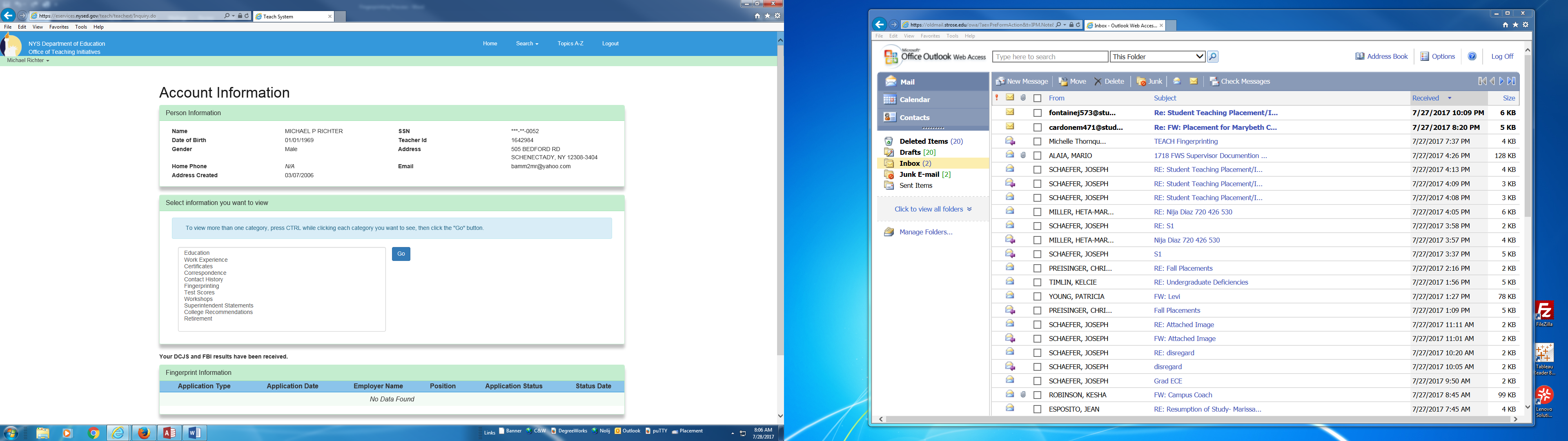 CAREER CENTERSt. Joseph Hall – 3rd FloorPhone: (518) 454-5141www.strose.edu/careercenterCareer Center ServicesCredential File ServiceConvenient, organized and confidential way to house information for graduate schools and employersMay contain letters of reference, The College of Saint Rose transcripts (considered unofficial copies)Education ExpoSpring event that provides students and alumni with an opportunity to connect with educational employers with anticipated vacanciesMock (or practice) InterviewsAppointment times available to practice interviewing skillsOpportunity to receive feedback to develop skills, confidence and comfort level with interviewing.Resume and Cover Letter DevelopmentWalk-in times are available to review and develop resumes and cover letters.Handouts available with content and layout information needed to develop a resume and/or cover letter.Web Site – www.strose.edu/careercenterInformation and resources for students, alumni, employers and faculty.Links to sites related to careers, graduate schools, jobs and internships, job fairs, professional associations, and public/private schools.Much MoreCheck web siteRequest copy of Career Center Informational BookletAPPENDIX DEvaluative FormsTHE COLLEGE OF SAINT ROSEPreliminary Report on Student Teaching (To be completed during WEEK TWO of student teaching)Please take a few minutes to complete this report and give to the College Supervisor at the end of the second week of the current student teaching placement.  Thank you!Teacher Candidate’s Name:________________________ __________________________________Cooperating Teacher’s Name:____________ ____________________________________________School:_________________ ____________________________     Date:_____ _________________We realize that you are guiding and observing a novice teacher candidate and have had limited time in which to become fully acquainted.  At this time we are interested in your preliminary judgment of the candidate with regard to the items below.  However, if you have concerns about areas not identified specifically, please be sure to share them with the College Supervisor.Ratings:S = Satisfactory          U = Unsatisfactory          N = No opportunity to observePlease add any additional comments that will assist the teacher-candidate and college supervisor with the establishment of appropriate goals at this point in the experience:___________________________________________________________________________________

___________________________________________________________________________________

___________________________________________________________________________________

___________________________________________________________________________________
THE COLLEGE OF SAINT ROSEInterim Report on Student Teaching(To be completed during WEEK FOUR of student teaching)Teacher-Candidate’s Name:________________________ ____________________________________Cooperating Teacher’s Name:______________ ____________________________________________School:__________________________ ________________       Date:__________ ________________Rating Scale:  S = Satisfactory    U = Unsatisfactory     I = Improving     N= No basis for evaluationDo you have any concerns about the teacher-candidate’s Professional Qualities at this time?  ___yes   ___noCommendations and/or recommendations: ______________________________________________

_________________________________________________________________________________

_________________________________________________________________________________
The College of St. RoseLesson EvaluationTeacher Candidate: ____________________________ Date: __________        Session I or IIEvaluator: __________________________   Cooperating Teacher/Supervisor   #1  #2  #3  #4Lesson Objective(s):________________________________________________________________________________________________________________________________________________________________________________Teacher Candidate: ____________________________________________ (2nd page)Comments: Goal(s) for next observation: Teacher Candidate ___________________________ Evaluator _____________________________*Signature of teacher candidate indicates only that she/he has read this evaluationRating Scale Guidelines for Formal ObservationLesson observation/assessment is a means of rating key teaching competencies and the performance indicators associated with that competency, e.g., content, instructional planning, etc.  Further clarification may be found in the comment section, the goals for subsequent observations, or in the discussion between student teacher and cooperating teacher/college supervisor following the lesson observation.   The key teaching competencies have been aligned with the New York State Teaching Standards (2012).Certainly these performance indicator ratings can change and be compared from one observation to the next.  Where the observer indicates that the student teacher is learning or needs to learn, observation ratings can chronicle growth and development.When commenting on instructional effectiveness and professional competence, consider the indicators listed below:Student Learning FocusSets high realistic expectations for all studentsListens to students thoughtfully and responds appropriatelyFocuses decision-making on student needsAdjusts instruction to meet group and individual needs (during instruction)Planning and PreparationLessons based on current instructional level of studentsDevelops clear and comprehensive daily lesson plansPreparation of plan and materials is thoroughNYS Standards are appropriately addressedContent and PedagogyDemonstrates mastery of subject matterOrganizes content around key ideasAssesses students’ prior knowledgeImplements objectives as described in lesson planUses a variety of appropriate instructional strategiesUses developmentally appropriate materials and strategiesGives clear and appropriate directionsDemonstrates effective questioning skillsEncourages higher-level thinkingUses spontaneous learning situations (teachable moments)Provides for active student involvement with key ideas of contentProvides students with useful feedbackUses formative and summative assessment strategiesDemonstrates enthusiasm while teachingUses technology to assist in teaching tasksInvolves students in using technologyManagementDefines and communicates expected student behaviorManages student behavior in small and large group activitiesManages transitions effectivelyMaximizes use of class timeCreates a safe and humane classroom environment that promotes learning and creativityProvides opportunities for students to develop self-management skills     “Presence”Demonstrates poise, self-confidence, and emotional maturityDisplays professional appearance and demeanorUses spoken and written language clearly and appropriatelyEncourages and models respect for the occasionFinal Evaluation of Teacher CandidateRating Scale Guidelines for Final Evaluation FormRating Scale Guidelines for Final Evaluation FormElectronic SubmissionThere are five areas of competency that correspond to the College of Saint Rose standards identified on the final evaluation form.  The following descriptors serve as a guide to the rating scale used on the final evaluation form.  Keep in mind that you are rating the student teacher at a pre-service level of performance.  The Indicator Labels for each criteria:Highly Effective – teacher-candidate has consistently demonstrated exemplary ability to understand and apply this indicator.Proficient – teacher-candidate clearly understands the concepts underlying the indicator and implements it rather consistently and effectively.Developing – teacher-candidate appears to understand the concepts underlying the indicator and attempts to implement it; implementation may be intermittent and/or not entirely successful.  The candidate requires continued support.Unsatisfactory – teacher-candidate does not appear to understand the concepts underlying the indicator and/or does not apply the indicator at an acceptable level.Highly EffectiveOperated the classroom at a qualitatively different level than most student teachersDisplayed very strong motivation for continued growth and developmentEagerly initiated the implementation of personal ideasDisplayed exceptional ability to analyze situations and facilitate solutions with minimal assistancePerformance could serve as a model for other student teachers and/or beginning teachersProficientPerformance was very strong and consistent throughout the placementActual implementation is not flawless, but the student teacher is generally able to identify the reasons for a problem and is able to implement any corrective measuresInitiated many personal ideas and able to act on suggestions from supervisorsStudent teacher demonstrates both a desire and an ability to continue growing  and subsequent growth is expected with experienceDevelopingStudent teacher has demonstrated satisfactory performanceProgress during student teaching may be inconsistent or slow, but clearly evidentGenerally relied on suggestions from supervisors and sometimes had difficulty implementing those suggestionsStudent teacher demonstrates a desire for continued growth and the disposition to benefit from assistanceUnsatisfactoryStudent teacher has had difficulty meeting entry-level expectationsProgress during this placement was both slow and inconsistentRelied extensively or completely on suggestions from supervisors and often had difficulty implementing themThe individual would need continued experience and mentoring in the fundamental aspects of the role in order to achieve satisfactory statusLack of progress is due primarily to inability or insufficient effortThe College of Saint RoseTeacher Education ProgramFinal Student Teaching EvaluationDomain One: PlanningDomain Two: The Learning EnvironmentDomain Three: InstructionDomain Four: AssessmentDomain Five: ProfessionalismUse only if teacher candidate’s performance is less than acceptable or marginal.Professional Qualities AssessmentThe  of EducationThe Students at The College of Saint Rose who are candidates to become professional educators must demonstrate high standards in communication skills, in the ability to take responsibility and accept personal accountability, and in ethical thought and practice.  Each of these areas of competence is addressed in the Lally School of Education’s Conceptual Framework. As students progress toward completion of their professional education programs, they must demonstrate evidence to professors through course work, field and clinical experiences, and interpersonal interactions that they are developing professionally according to the descriptors noted below in each of the three professional qualities categories. Faculty consider these professional qualities to be as important as academic performance since they are so clearly related to one's success as a professional. Development of acceptable levels of performance in each of the performance categories below is an expectation of all students prior to completion of  professional education programs.The department faculty will rate students on a 3-point scale in each of the three categories. The scale is as follows:1:  Behavior is unacceptable.  Remediation plan is required.  These behaviors are negatively impacting the students’ performance in classes and/or in the field. 2: Behavior is often appropriate for the profession.  Improvement in some areas is needed. These difficulties may begin to impact the students’ performance in classes and/or the field.3: Behavior is appropriate for the profession.Faculty continually review students’ professionalism, and students may be identified as not meeting professional expectations at any time in their program.  In addition, each department has established transition points in their programs at which time the faculty will review students and report to the Dean the performance in these areas. A student who is rated either 1 or 2 in any category at a scheduled transition point review or at any time during their program will be notified by a faculty member (designated by the department If the student scores a 1, at least two faculty members will meet together with the student to provide feedback and help the student to develop a plan to address the performance issues. The plan will be filed in the School of Education office and in the student’s file in the Field Placement and Advisement office, and a copy will be provided to their advisor. Faculty will continue to monitor the student whose professional qualities performance is limited and to provide feedback, make suggestions about career options, and ultimately assess the student's ability to continue in the current program or any program within the School of Education.  Thus, once a student has been identified as having performance issues, the professional qualities assessment plan will apply continuously or be adapted to the student’s performance requirements within the , regardless of the program within which the student’s performance initially became an issue.If a student considers the assessment to be inaccurate, s/he may ask for a review of the assessment by the Chair of the department in which the student is enrolled.  If the Chair has referred the student for review, then the student may request a review from the Dean.Professional Qualities Assessment ReportStudent’s Name 										Date						Faculty Member/s 										Major 						Directions: Circle areas for discussion and intervention planning.Comments:Comments:Comments:Areas of Concern: Communication Skills □		Professional Responsibility/Accountability □		Ethics □Plan for intervention described here or in an attached document:1.2.3.4.Follow-up to this meeting: Student Signature 									Faculty Signature 									Faculty Signature 									Date received by Field Placement and Advisement Office 				   Date received by the School of Education Office					Date received by advisor 								Content Addendums Content Addendums In addition to the areas of competency that correspond to the College of Saint Rose standards identified on the final evaluation form, student teachers are assessed on the knowledge, skills and dispositions specific to their content area.  The Content Addendum is used in conjunction with the Final Student Teaching Evaluation and reflects the specific professional standards of the following professional organizations:National Council of Social Studies (NCSS)Social Studies NCSS Content Addendum STUDENT NAME:__________________________________________ASSESSMENT TOOL:  _____UNIT PLAN:  _____STUDENT TEACHING                                                                                                            EVALUATIONLEVEL:  ____GRADUATE   _____UNDERGRADUATE       SEMESTER & YEAR__________________EVALUATOR:____________________________POSITION: __ INSTRUCTOR    _____COOPERATING PROFESSIONAL                                                  ____ SUPERVISORContent addendum for the unit plan and Student Teaching Evaluation for Teacher Candidates in the Social Studies: Adolescence Education program at The College of Saint Rose.Directions:  The content addendum to the unit plan and Student Teaching Evaluation are intended to ensure that candidates meet the Interdisciplinary Content Standards from the National Council of Social Studies.  The addendum includes the NCSS Thematic Standards and exemplars for candidate performance.  The standards and exemplars can be found at The National Council of Social Studies website: www.ncss.org.  Please rate each student as Distinguished (4), Proficient (3), Novice (2) or Unsatisfactory (1) in meeting each standard. Quality Points            Corresponding Level of Development                                                                                                                                Total Score4   Performance at an independent professional level      (Distinguished)                                                                                                                   3   Performance at a level of teacher candidates preparing to enter the field; need for minor revision     (Proficient)                                                    Performance at a level of teacher candidates preparing to enter the field; need for 	      major revision  (Novice)  Performance below expectations for teacher candidates preparing to enter the field;   need for intensive guidance and major revision of the whole (Unsatisfactory)PersonTitle/DepartmentLocationContact InformationTerri WardInterim Dean, School of EducationLally School of Education(518) 454-2147WardT@strose.eduMichael RichterCoordinator forField Placement and Advisement OfficeLally School of Education(518) 458-5333RichterM@strose.eduJoseph SchaeferCoordinator of  Childhood, Early Childhood & Adolescence Education Student Teaching SupervisorsLally School of Education(518) 454-2024SchaefeJ@strose.eduJennifer LevesqueCoordinator of Special Education Student Teaching SupervisorsLally School of Education(518) 454-5124Levesque@strose.eduAshleyZitofskyAssistant Director of Career CenterSt. Joseph Hall(518) 454-5141zitofska@strose.eduObjective(s)Assessment(s) – Formative & SummativeLanguage Demands Supports for Diverse Student NeedsIntroduction/Opening/Anticipatory SetBodyBodyTeacherStudent(s)ClosureResources and Materials:DistinguishedProficientNoviceUnsatisfactoryOmittedContext StatementStatement describes the context within which the IP will be taught. This includes a rich description of the following:  a description of the community and school setting, number of students in the instructional group, the age/grade level, pupil characteristics of the target population, accommodations for students with unique learning needs, primary language of instruction, length of the instructional period, staffing and settingStatement describes the context within which the IP will be taught. This includes an adequate description of the following:  a description of the community and school setting, number of students in the instructional group, the age/grade level, pupil characteristics of the target population, accommodations for students with unique learning needs, primary language of instruction, length of the instructional period, staffing and settingStatement describes the context within which the IP will be taught. This includes a thin description of the following:  a description of the community and school setting, number of students in the instructional group, the age/grade level, pupil characteristics of the target population, accommodations for students with unique learning needs, primary language of instruction,  length of the instructional period, staffing and settingStatement describes the context within which the IP will be taught. This includes a highly superficial of the following:  a description of the community and school setting, number of students in the instructional group, the age/grade level, pupil characteristics of the target population, accommodations for students with unique learning needs, primary language of instruction, length of the instructional period, staffing and settingCentral FocusStatement clearly identifies the key understandings, core concepts, skills or procedures for the learning segment. Central focus clearly aligns with learning standards and objectives for the learning segment and is stated in language specific to the content.Statement identifies the key understandings, core concepts, skills or procedures for the learning segment. Central focus aligns with learning standards and objectives for the learning segment and is generally stated in language consistent with the content.Statement identifies basic understandings and skills for the learning segment. Some alignment with learning standards and lesson objectives is evident.Clear communication of a central focus is missing.Language (Level/discipline specific)Instructional supports are designed to meet the needs of students with different levels of language learning.Plans include targeted support for use of vocabulary as well as additional language demand(s).Plans include general support for vocabulary development.Language supports are missing or are not aligned with the language demand(s) for the learning task.DistinguishedProficientNoviceUnsatisfactoryOmittedSequence of Learning ExperiencesA sequence of interconnected plans has been developed according to the St. Rose format. Learning experiences in the sequence are integrated around a central focus, connected to students’ prior knowledge and build on each other to develop and deepen student understanding related to the central focus.Higher level thinking is promoted.              A sequence of interconnected plans has been developed according to the St. Rose format. Learning experiences in the sequence are integrated around a central focus, connected to students’ prior knowledge and build upon one another to develop student understanding related to the central focus.          A sequence of plans has been developed. Each plan includes most of the components of the St. Rose format. Learning experiences are connected by topic or theme but do not build upon one another to deepen student understanding or competency related to specific concepts or skill.A sequence of plans has been developed. All of the required elements of the St. Rose format have not been included. Learning experiences are not interconnected.Differentiation All plans include clear explanation of the supports that have been included to address the specific needs of individual learners, including students with disabilities, those who are English language learners, and those determined to be at risk for learning challenges, as well as advanced learners. Depending upon the needs of the learner, these supports may include individualized objectives, instructional modifications and/or accommodations All plans include identification of the supports that have been included to address the specific needs of individual learners, including students with disabilities, those who are English language learners, and those determined to be at risk for learning challenges, as well as advanced learners.Some plans include identification of the supports that have been included to address the specific needs of individual learners, including students with disabilities, those who are English language learners, and those determined to be at risk for learning challenges, as well as advanced learners.Plans do not include identification of supports to address the specific needs of individual learners, including students with disabilities, those who are English language learners, and those determined to be at risk for learning challenges, as well as advanced learners.AssessmentsAll formative and summative assessments with expected responses have been included. Assessments are well constructed and clearly measure pupil progress toward the attainment of instructional objectives.All formative and summative assessments with expected responses have been included. Assessments are well constructed and clearly measure pupil progress toward the attainment of instructional objectives.All formative and summative assessments have been included Assessments are simple but adequately measure pupil progress toward the attainment of instructional objectives.Some refinement needed.A few formative and summative assessments have been included.Assessments measure pupil progress toward attainment of some but not all instructional objectives.Further development needed.ResourcesAll resources have been listed including references for citations in the unit, teacher resources and pupil resources. Bibliographies and listings of works cited adhere to appropriate style of citation.All resources have been listed including references for citations in the unit, teacher resources and pupil resources. Bibliographies and listings of works cited adhere to appropriate style of citation. Only minor revisions needed.Most of the resources for the IP have been listed including references for citations in the unit, teacher resources and pupil resources. Bibliographies and listings of works cited do not adhere to appropriate style of citation. Significant revisionFew resources have been listed and appropriate style of citation has not been used.  APPLICANT FORSERVICE CODECertification14ZGQTAPPLICANT FORURLCertificationhttps://uenroll.identogo.com/workflows/14ZGQT RatingComment1. The candidate has become familiar with cooperating teacher and school expectations & policies.(S)  (U)  (N)2. The candidate demonstrates:a). professional dressb). positive/professional attitudec). enthusiasm toward teachingd). organizational skillse). timeliness with regard to expected arrival /departure times(S)  (U)  (N)(S)  (U)  (N)(S)  (U)  (N)(S)  (U)  (N)(S)  (U)  (N)3. The candidate demonstrates initiative & responsibility.(S)  (U)  (N)4. Candidate’s written plans meet College & cooperating teacher expectations.(S)  (U)  (N)5. The candidate demonstrates an understanding & appreciation of appropriate interpersonal relationships with students & school personnel.(S)  (U)  (N)6. The candidate provided the cooperating teacher with the student teaching packet and reviewed expectations & assignments.Yes   (Y)No    (N)PROFESSIONAL KNOWLEDGE AND SKILLSEstablishing professional relationshipsExhibits professional poise and confidence(S)  (U)  (I)  (N)(S)  (U)  (I)  (N)CONTENT AND SUBJECT MATTER KNOWLEDGEDemonstrates clear knowledge of subject matterModels proper written communication skillsModels correct standard English(S)  (U)  (I)  (N)(S)  (U)  (I)  (N)(S)  (U)  (I)  (N)THE NATURE OF LEARNINGExhibits genuine rapport with studentsWorks effectively with student differencesDisplays skill in engaging studentsUnderstands students’ developmental levels(S)  (U)  (I)  (N)(S)  (U)  (I)  (N)(S)  (U)  (I)  (N)(S)  (U)  (I)  (N)THE NATURE OF TEACHINGDevelops quality daily lesson plansSubmits lesson plans in a timely mannerDemonstrates skill with appropriate teaching strategiesOrganizes classroom effectively for instructionManages student behavior appropriately and effectively(S)  (U)  (I)  (N)(S)  (U)  (I)  (N)(S)  (U)  (I)  (N)(S)  (U)  (I)  (N)(S)  (U)  (I)  (N)PROFESSIONAL VALUES AND ATTITUDESResponds well to suggestionsExhibits both the disposition and ability to self-evaluateExhibits enthusiasm for children and teachingModels respect for the occasion(S)  (U)  (I)  (N)(S)  (U)  (I)  (N)(S)  (U)  (I)  (N)(S)  (U)  (I)  (N)E    Exceeds Expectations: Performance could serve as a model for  teacher candidatesM    Meets Expectations: Teacher candidate plans and implements lesson wellL    Learning: Working toward independence; requires some assistance or supportNL   Needs to Learn: Teacher candidate requires a great deal of assistance & supportNO   Not observed during this lessonPlease check appropriate column.  Not all lessons will cover all areas listed. Knowledge of ContentEMLNLNODemonstrates evidence of depth and breadth of content knowledgeDemonstrates ability to integrate content curriculumDemonstrates ability to connect content to pupils’ life experiencesSequences and organizes information appropriately for understandingInstructional PlanningDevelops detailed and developmentally appropriate lesson plans; includes Common Core StandardsSelects and/or creates appropriate materials to enhance instructionAttends to diversity of student abilities at the planning stageAdapts curriculum or materials to address diverse needs of all studentsShows evidence of short term and long term planningInstructional PracticeIntroduces lesson effectively   (Gains attention, reviews previous learning, provides motivation, makes clear purpose of lesson)Uses clear language and provides appropriate examples Uses effective questioning, encourages critical thinking,  problem solving, and active inquiryUses materials, resources, and technology to expand pupil understandingPromotes pupils’ abilities to generalize, integrate and extend content, concepts and skillsMonitors pupil understanding and adjusts instruction as neededProvides for repetition of key concepts throughout lessonUses effective closureAssessment for Student LearningEMLNLNOProvides corrective feedback to pupils during instructionUtilizes a variety of effective assessment techniques to measure student mastery of lesson objectivesUses lesson assessments to plan future instructionLearning EnvironmentCreates a safe, positive and supportive learning environmentMonitors student behavior and sets appropriate limitsEstablishes and monitors a variety of activitiesUses a variety of positive management strategiesProfessional Responsibilities and CollaborationInteracts positively with other faculty, students and staffDemonstrates professionalism in spoken and written communicationResponds to feedback from others; welcomes suggestions and implement suggestions readilyEngages in reflective practice to improve  performance as a learner and teacherExhibits energy and enthusiasm for learning and teachingExceeds Expectations (E), suggests that the observer feels that the performance indicator has been met, during this lesson observation, to a level that exceeds what can typically be expected of a beginning teacher; level of performance could serve as a “model” for all student teachers. Meets Expectations (M), indicates that the observer feels the indicator has been executed well; a level expected of a student teacher at this point in his/her preparation and classroom experience.Learning (L), suggests that the observer feels the student teacher is working toward successful attainment of the performance indicator; the student teacher accepts assistance and continued support.  Needs to Learn (NL), indicates the observer feels the student teacher must address this indicator with continued effort in order to meet the intent of the indicator; student teacher requires a great deal of assistance and support.Not Observed (NO):   The performance indicator listed under the teaching competency has not been observed during this lesson.Performance IndicatorHighly Effective(at pre-service level)4Proficient3Developing2Unsatisfactory1NotObservedPL-1 Demonstrates content knowledge with accuracyCandidate demonstrates a rich understanding of the content and the relationships between concepts and skills within the content.  Candidate’s planned presentation of the content is accurate, detailed and well organized. Appropriate examples and non-examples are used to clarify concepts.Candidate demonstrates adequate content knowledge and a solid understanding of the relationships between concepts and skills within the content. Candidate’s planned presentation of the content is accurate and well organized. Candidate demonstrates basic content knowledge and a      limited understanding of the  relationships between concepts within the content. Candidate’s lesson plan includes occasional content errors.Candidate demonstrates inadequate content knowledge and a lack understanding of the relationships between concepts and/or skills within the content. Candidate’s lesson plan includes several content errors. PL-2 Plans instruction based upon relevant theories of human development, developmentally appropriate expectations, and identified pupil needs.Candidate plans instruction that is developmentally appropriate for all pupils, addressing cognitive, physical, social and emotional factors.  Appropriate differentiation of the instructional plan to address individual learning needs is consistently evident. Appropriately high expectations are maintained for all pupils.Candidate plans instruction that is developmentally appropriate for all pupils, addressing cognitive, physical, social and emotional factors. Appropriate differentiation of the instructional plan to address individual learning needs is evident.Candidate plans instruction that is developmentally appropriate for most pupils, addressing cognitive, physical, social and emotional factors. Differentiation of the instructional plan to address individual learning needs is limited.Candidate plans instruction that is not developmentally appropriate for the pupils in the instructional group. Lesson plans do not address the needs of individual pupils.(Those learning English as a new language, those with disabilities, those living in poverty, etc. )PL-3 Aligns lesson objectives and assessments to learning standards for the discipline. Candidate clearly and consistently aligns lesson objectives and lesson assessments to the learning standards for multiple disciplines to promote integrated instruction.Candidate clearly and regularly aligns lesson objectives and lesson assessments to the learning standards for the discipline. Candidate is becoming more consistent in the alignment of lesson objectives and/or lesson assessments to the learning standards for the discipline.Candidate does not align objectives and/or lesson assessments to learning standards.PL-4 Develops lesson plan with introduction, procedures and closure. (NEW!)Candidate’s lesson plan is well structured. Lesson introduction and procedures are creative and transitions from one part of the lesson to the next are clearly connected. Candidate’s plan is well organized, with lesson introduction, procedures, and closure .Candidate’s plans use a recognizable lesson structure, though it is not uniformly maintained throughout.Candidate does not plan effective lesson introduction, procedures, and closurePL-5 Meaningfully connects content to pupils’ life experiences and prior learning. Candidate consistently and meaningfully connects content to pupils’ life experiences and prompts students to consider and make connections to different perspectives.Candidate consistently and meaningfully connects content to pupils’ life experiences and prior learning.Candidate is beginning to make meaningful content connections to pupils’ life experiences and prior learning.Candidate does not meaningfully connect content to pupils’ life experiencesPL-6 Selects and creates materials and resources (including assistive technologies where appropriate) to enhance learning for all pupils.Candidate strategically selects or creates instructional materials to enhance learning for all pupils, and takes the initiative to identify and promote the pupils’ use of assistive technologies where appropriate.Candidate strategically selects or creates instructional materials and resources that enhance learning for all pupils, and supports pupils in their use of assistive technologies where appropriate.Candidate is becoming more strategic in selecting or creating materials and resources that will enhance learning for pupils, and/or is beginning to support pupil use    of assistive technologies where appropriate.Candidate does not select or create materials and resources to enhance learning for all pupils ORdoes not support student use of assistive technologies where appropriate.PL-7 Anticipates possible learning challenges for individual students and includes instructional supports within the lesson plan.Candidate consistently anticipates possible learning challenges for students. Lesson plans include supports and modifications which proactively address these potential challenges.Candidate frequently anticipates possible learning challenges for students. Lesson plans include supports to proactively address these potential challenges.Candidate occasionally anticipates possible learning challenges for students. Lesson plans sometimes include supports to proactively address these potential challenges.Candidate’s lesson plans do not show evidence that the candidate considers possible learning challenges for individual students. Performance IndicatorHighly Effective(at preservice level)4Proficient3Developing2Unsatisfactory1NotObservedE-1 Maintains a pupil-centered learning environment that is safe, positive and respectful.Candidate creates and maintains a positive learning environment in which all pupils are actively engaged, treated with respect, and feel emotionally safe. Pupils are encouraged to be active participants in creating a positive classroom community.Candidate creates and maintains a positive learning environment in which all pupils are actively engaged, treated with respect, and feel emotionally safe.Candidate is developing the ability to create a positive learning environment in which all pupils are actively engaged, treated with respect, and feel emotionally safe.Candidate does not maintain a pupil-centered learning environment that is safe, positive and respectful OR fails to show respect and/or caring for studentsE-2 Clearly teaches and reinforces the behavioral expectations for the classroom.Candidate consistently teaches, models and reinforces the behavioral expectations for the classroom and provides opportunities for pupils to assist in the development of classroom rules.Candidate consistently teaches, models and reinforces the behavioral expectations for the classroom.Candidate is becoming more consistent in teaching, modeling and reinforcing the behavioral expectations for the classroom.Candidate does not address the  behavioral expectations for the classroom while teaching.E-3 Uses a variety of effective positive management strategies to establish and maintain appropriate behavior.Candidate strategically uses a variety of effective positive management strategies to establish and maintain appropriate behavior. Strategies are selected to address the function of the behavior.Candidate regularly uses a variety of effective positive management strategies to establish and maintain appropriate behavior.Candidate is beginning to use effective and positive management strategies to maintain desired behavior.Candidate does not use effective positive management strategies to address behavior.E-4 Monitors pupils’ behaviors.Candidate uses formal and informal methods to systematically and consistently monitor pupils’ behavior and provide constructive feedback.Pupils are encouraged to monitor their own and peer’s behavior, correcting one another respectfully.Candidate uses formal and informal methods to systematically and consistently monitor pupils’ behavior and provide constructive feedback.Candidate is developing formal and informal methods to systematically monitor pupils’ behavior and provide constructive feedback.Candidate does not monitor pupils’ behaviors OR does not intervene when students are acting inappropriately/being disrespectful.Performance IndicatorHighly Effective(At preservice level)4Proficient3Developing2Unsatisfactory1NotObservedI-1 Engages pupils’ interest and involvement in lessonCandidate consistently uses creative and thought provoking techniques to engage all pupils’ interest and involvement in the lesson.  Students are primed for higher level thinking.Candidate consistently uses techniques to engage all pupils’ interest and involvement in the lesson.Candidate sometimes uses techniques to engage all pupils’ interests and involvement in the lesson but frequently over-relies on passive techniques.Candidate does notuse techniques to engage pupils’ interests or involvement in lesson.I-2 Provides appropriate scaffolding (strategies or materials) within the lesson procedureCandidate consistently uses scaffolding strategies within the lesson to support and expand learner understanding of content and skills. Candidate uses scaffolding strategies within the lesson to support and expand learner understanding of content and skills. Candidate occasionally provides simple scaffolding within the lesson; There is little modeling of tasks; content is correct but conveyed in a way that may perpetuate misconceptions.Candidate does not provide appropriate scaffolding  (strategies OR instructional materials) within the lesson proceduresI-3 Paces instructional delivery appropriatelyCandidate’s pacing of instruction is effective for all pupils. Adjustments are made to pacing within the lesson to address level of pupil understanding.Candidate’s pacing of instruction is effective for all pupils.Candidate’s pacing of instruction is inconsistent.Candidate does notpace instruction appropriately.I-4 Demonstrates flexibility and responsivenessCandidate seizes the opportunity to enhance learning, building upon events: successfully adjusts instruction to address needs of pupilsCandidate adjusts instruction in response to changing conditions with some success.Candidate adjusts instruction minimally in response to changing conditionsCandidate does not exhibit flexibility and responsiveness; makes no attempt to adjust instructionI-5 Effectively uses range of developmentally appropriate questioning strategiesCandidate consistently uses a range of developmentally appropriate questions that invite a thoughtful response. Questioning includes high-quality questions to generate higher level thinking.Candidate consistently uses a range of developmentally appropriate questions that invite a thoughtful response.Candidate’s questions are a combination of low and moderate quality; only some invite a thoughtful response.Candidate does noteffectively use a range of developmentally appropriate questioning strategiesI-6 Effectively uses instructional and assistive technologies to enhance learning for all pupilsCandidate uses instructional or assistive technologies to effectively enhance learning for most students.Technologies are consistently used in a way that facilitates the active engagement of all learners.Candidate uses instructional or assistive technologies to effectively enhance learning for most students effectively.Candidate uses instructional and/or assistive technologies but it neither enhances student learning nor engagementCandidate does not use instructional technologies to enhance the learning of all pupils OR use assistive technologies where appropriatePerformance IndicatorHighly Effective(At preservice level)4Proficient3Developing2Unsatisfactory1NotObservedA-1 Regularly checks for understanding during instructionCandidate checks for understanding regularly and encourages pupils to self-checkCandidate checks for understanding regularly during instructionCandidate occasionally checks for understanding  during instructionCandidate does not regularly check for understanding during instructionA-2 Provides positive and corrective feedback to pupils during instructionCandidate’s feedback to pupils is positive and corrective; timely and of consistently high qualityCandidate’s feedback to pupils is positive and corrective; timely and consistentlyCandidate provides feedback to pupils unevenly and timeliness is inconsistentCandidate does not provide positive feedback during instruction OR does not provide corrective feedback to pupilsA-3 Collects and uses evidence of pupil’s meeting instructional objectivesCandidate systematically collects and uses formative and summative evidence of pupil’s attainment of instructional objectives. Candidate collects and uses evidence of pupil’s meeting instructional objectives most of the time.Candidate collects evidence of pupil’s meeting instructional objectives; does not make use of the evidence to plan subsequent instructionCandidate does not collect or use evidence of pupil’s meeting instructional objectives.A-4 Uses a variety of appropriate assessments to monitor student learningCandidate uses a variety of appropriate assessments to monitor pupil learning AND differentiates assessment where necessary.Candidate uses a variety of appropriate assessments to monitor pupil learning most of the timeCandidate is beginning to use more appropriate OR a wider variety of assessments to monitor pupils’ learningCandidate does not use a variety of appropriate assessments to monitor student learningA-5 Uses assessment to monitor the progress of all pupils including those with IEP or 504 Plan goals as appropriateCandidate routinely uses assessment to monitor the progress of all pupils including pupils with IEP or 504 Plan goals; suggests revisions to goals where appropriateCandidate regularly uses assessment  to monitor the progress of all pupils including those with IERP or 504 Plan goalsCandidate is beginning to use assessment to monitor pupil progress including pupils with IEP or 504 Plan goals.Candidate does not use assessment to monitor the progress of all pupils including those with IEP or 504 Plan goalsA-6 Promotes pupil self-evaluation of learning and/or behaviorCandidate includes pupil self-evaluation strategies as part of lesson assessment consistentlyCandidate regularly promotes pupil self-evaluation of learning and behavior.Candidate occasionally promotes pupil self-evaluation of learning and/or behaviorCandidate does not promote pupil self-evaluation of learning OR behaviorA-7 Attends to the diverse needs of all pupils when assessing pupil learningCandidate is acutely aware of learner differences and plans assessments that align with pupil strengths and needsCandidate consistently demonstrates understanding of learner differences when assessing pupil learningCandidate is beginning to demonstrate understanding for learner differences when assessing all pupilsCandidate does not attend to the diverse needs of all pupils when assessing student learningPerformance IndicatorHighly Effective(At preservice level)4Proficient3Developing2Unsatisfactory1Not 
ObservedP-1 Demonstrates a professional presence in terms of initiative, confidence, emotional maturity, and attireCandidate displays a positive attitude, exudes confidence and emotional maturity, and dresses professionally all of the time.Candidate consistently demonstrates a professional presence in terms of initiative, confidence, emotional maturity, and appropriate attireCandidate is beginning to develop a professional presence in terms of initiative, confidence, emotional maturity and attireCandidate does not demonstrate a professional presenceP-2 Interacts positively and respectfully with pupils and staff.Candidate has established an outstanding rapport with pupils and staff and exhibits a high level of respect for the occasionCandidate consistently interacts positively and respectfully with pupils and staff.Candidate interacts positively and respectfully with pupils and staff most of the time.Candidate does not interact positively and/or respectfully with pupils and/or staffP-3 Collaborates with, and when appropriate, directs other professionals in the planning and delivery of instructionCandidate is recognized as a contributing member of the teaching team in terms of planning and instructional deliveryCandidate has established meaningful and collaborative relationships with other professionalsCandidate demonstrates some effort to collaborate with other professionals; needs prompting to build partnershipsCandidate does not collaborate with others in the planning and delivery of instruction OR direct the activities of other adults when appropriateP-4 Adheres to all legal and ethical standards for educatorsCandidate demonstrates professional behavior, academic integrity, ethical values, and holds others accountable to do the sameCandidate upholds all legal standards and exhibits ethical dispositions on a consistent basisCandidate is becoming more aware of all legal and ethical standards and how they apply to educatorsCandidate does not adhere to all legal and/or ethical standards for educatorsP-5 Responds positively to feedback from othersCandidate openly requests feedback from others; takes an active role on the instructional team, receiving and giving feedback on practiceCandidate readily responds positively to feedback from others; eager to improve practiceCandidate accepts feedback from others; may not always act on that feedbackCandidate does not respond positively to feedback from othersP-6 Engages in activities that enhance professional development (workshops; PD opportunities, etc)Candidate frequently engages in professional development opportunities and uses new knowledge and skills to meet the needs of all studentsCandidate engages in some ongoing learning opportunities to develop knowledge and skills that will improve practiceCandidate engages in professional development with prompting Candidate does not engage in activities that enhance professional developmentP-7 Engages in reflective practice Candidate makes thoughtful and accurate assessment of lesson’s effectiveness through reflectionCandidate engages in reflective practice in order to improve effectivenessCandidate needs encouragement to engage in reflective practiceCandidate does not engage in reflective practiceP-8 Demonstrates professionalism in spoken and written communicationCandidate models professionalism in all communications with a variety of audiencesCandidate consistently demonstrates professionalism in spoken and written communicationCandidate demonstrates professionalism in spoken and written communication most of the time.Candidate does not demonstrate professionalism in spoken and/orWritten communicationCommunication Skills1:  Behavior is unacceptable.  Remediation plan is required.  These behaviors are negatively impacting the students’ performance in classes and/or in the field. Student has significant difficulty with one or more of the following areas:Communicating professionally using appropriate tone, tact and pragmatics in all situationsParticipating in reciprocal and collaborative conversationsSoliciting or receiving feedbackSolving conflictsResponding to others in an emotionally mature mannerWriting in a clear, accurate, and professional manner.2: Behavior is often appropriate for the profession.  Improvement in some areas is needed. These difficulties may begin to impact the students’ performance in classes and/or the field.Student has shown some difficulty with one or more of the following areas:Communicating professionally using appropriate tone, tact and pragmatics in all situationsParticipating in reciprocal and collaborative conversationsSoliciting or receiving feedbackSolving conflictsResponding to others in an emotionally mature mannerWriting in a clear, accurate, and professional manner.3: Behavior is appropriate for the profession.Student is respectful and professional in oral and written communication.  Student listens and responds appropriately in reciprocal and collaborative conversations.  Student willingly solicits and gives feedback and productively solves conflicts. Professional Responsibility/Accountability1:  Behavior is unacceptable.  Remediation plan is required.  These behaviors are negatively impacting the students’ performance in classes and/or in the field. Student has significant difficulty with one or more of the following areas:Completing tasks in a timely fashionTaking responsibility for workWorking collaboratively in academic and field/clinical settingsReflecting on one’s own performanceUtilizing feedback Committing to professional learningComplying with the rules and expectations of the class, practicum or field site, including professional appearance.2: Behavior is often appropriate for the profession.  Improvement in some areas is needed. These difficulties may begin to impact the students’ performance in classes and/or the field.Student has shown some difficulty with one or more of the following areas:Completing tasks in a timely fashionTaking responsibility for workWorking collaboratively in academic and field/clinical settingsReflecting on one’s own performanceUtilizing feedback Committing to professional learningComplying with the rules and expectations of the class, practicum or field site, including professional appearance.3: Behavior is appropriate for the profession.Student completes academic and professional duties in a timely fashion. Student takes responsibility and works collaboratively with others to complete tasks. Student reflects on her/his own performance, utilizes feedback, and demonstrates a commitment to continued professional learning. Student works within the rules and expectations of the class, practicum or field site including displaying a professional appearance. Ethics1:  Behavior is unacceptable.  Remediation plan is required.  These behaviors are negatively impacting the students’ performance in classes and/or in the field. Student has significant difficulty with one or more of the following areas:Demonstrating ethical behavior for the professionShowing awareness, sensitivity, and respect for all individualsMaintaining privacy and confidentialityDemonstrating honesty and integrity at all timesModeling intellectual curiosity, open-mindedness, and critical analysis.2: Behavior is often appropriate for the profession.  Improvement in some areas is needed. These difficulties may begin to impact the students’ performance in classes and/or the field.Student has shown some difficulty with one or more of the following areas:Demonstrating ethical behavior for the professionShowing awareness, sensitivity, and respect for all individualsMaintaining privacy and confidentialityDemonstrating honesty and integrityModeling intellectual curiosity, open-mindedness, and critical analysis.3: Behavior is appropriate for the profession.Student demonstrates ethical behavior for the profession. Student shows respect, sensitivity, and an awareness of the needs of others. The student exhibits a commitment to valuing diversity and providing educational services to all populations. Student maintains privacy and confidentiality where appropriate and demonstrates honesty and integrity in class and in the field. Student is actively engaged in learning.NCSS Standard  1.1 CULTURE AND CULTURAL DIVERSITYCandidates in social studies should possess the knowledge, capabilities, and dispositions to organize and provide instruction at the appropriate school level for the study of Culture and CultureDiversity.                                            Rating:                     4                      3                     2                          1EXEMPLARS:
Teacher Candidates in the Social Studies: Adolescence Education program at The College of  Saint Rose-Enable learners to analyze and explain how groups, societies, and cultures address human needs and concerns;Guide learners as they predict how experiences may be interpreted by people from diverse cultural perspectives and frames of references;Assist learners to apply an understanding  of culture as an integrated whole that governs the functions and interactions of language, literature, arts, traditions, beliefs, values, and behavior patterns;Encourage learners to compare and to analyze societal patterns for transmitting and preserving culture while adapting to environmental and social change;Ask learners to give examples and describe the importance of cultural unity and diversity within and across groups;Have learners interpret patterns of behavior as reflecting values and attitudes, that contribute to or pose obstacles to cross-cultural understanding;Guide learners as they construct reasoned judgments about specific cultural responses to persistent human issues;Have learners explain and apply ideas, theories, and modes of inquiry drawn from anthropology and sociology in the examination of persistent issues and social problems.NCSS Standard  1.2 TIME, CONTINUITY, AND CHANGECandidates in social studies should possess the knowledge, capabilities, and dispositions to organizeand provide instruction at the appropriate school level for the study of Time, Continuity, andChange.                                                              Rating:                     4                      3                     2                          1EXEMPLARS:Teacher Candidates in the Social Studies: Adolescence Education program at The College of  Saint RoseAssist learners to understand that historical knowledge and the concept of time are socially influenced constructions that lead historians to be selective in the questions they seek to answer and the evidence they use;Help learners apply key concepts from the study of history — such as time, chronology, causality, change, conflict, and complexity — to explain, analyze, and show connections among patterns of historical change and continuity;Enable learners to identify and describe significant historical periods and patterns of change within and across cultures, including but not limited to, the development of ancient cultures and civilizations, the emergence of religious belief systems, the rise of nation-states, and social, economic, and political revolutions;Guide learners in using processes of critical historical inquiry to reconstruct and reinterpret the past, such as using a variety of sources and checking their credibility, validating and weighing evidence for claims, and searching for causality, and distinguishing between events and developments that are significant from those that are inconsequential;Provide learners with opportunities to investigate, interpret, and analyze multiple historical and contemporary viewpoints within and across cultures related to important events, recurring dilemmas, and persistent issues, while employing empathy, skepticism, and critical judgment;Enable learners to apply ideas, theories, and modes of historical inquiry to analyze historical and contemporary developments, and to inform and evaluate actions concerning public policy issues.NCSS Standard  1.3 PEOPLE, PLACES, AND ENVIRONMENTSCandidates in social studies should possess the knowledge, capabilities, and dispositions to organizeand provide instruction at the appropriate school level for the study of People, Places, andEnvironments.                                                            Rating:                     4                      3                     2                          1EXEMPLARS:Teacher Candidates in the Social Studies: Adolescence Education program at The College of  Saint RoseEnable learners to use, interpret, and distinguish various representations of Earth, such as maps, globes and photographs, and to use appropriate geographic tools;Encourage learners to construct, use, and refine maps and mental maps; calculate distance, scale, area, and density; and organize information about people, places, regions, and environments in a spatial context;Help learners to locate, distinguish, and describe the relationships among varying regional and global patterns of physical systems such as landforms, climate, and natural resources, and explain changes in the physical systems;Guide learners in exploring characteristics, distribution, and migration of human populations on Earth’s surface; Assist learners in describing how people create places that reflect culture, human needs, current values and ideals, and government policies;Help learners to examine, interpret, and analyze interactions between human beings and their physical environments, and to observe and analyze social and economic effects of environmental changes, both positive and negative;Challenge learners to consider, compare, and evaluate existing uses of resources and land in communities, regions, countries, and the world;Help learners explore ways in which Earth’s physical features have changed over time, and describe and assess ways historical events have influenced and been influenced by physical and human geographic features.NCSS Standard  1.4  INDIVIDUAL DEVELOPMENT AND IDENTITYCandidates in social studies should possess the knowledge, capabilities, and dispositions to organizeand provide instruction at the appropriate school level for the study of Individual Development andIdentity.                                                              Rating:                     4                      3                     2                          1    EXEMPLARS:Teacher Candidates in the Social Studies: Adolescence Education program at The College of  Saint RoseHelp learners comprehend and apply concepts, theories, and principles associated with human cognitive, emotional, and personal development;Enable learners to understand how the development and maturation of the brain and body influence thought and perception.Assist learners in articulating personal connections to time, place, and social/cultural systems;Help learners to appreciate and describe the influence of cultures, past and present, upon the daily lives of individuals;Assist learners to describe how family, religion, gender, ethnicity, nationality, socioeconomic status, and other group and cultural influences contribute to the development of a sense of self;Enable learners to apply concepts, inquiry methods, and theories in the study of human growth and development, learning, motivation, behavior, perception, and personality;Guide learners as they analyze the interactions among ethical, ethnic, national, and cultural factors in specific situations;Help learners to analyze the role of perceptions, attitudes, values, and beliefs in the development of personal identity and on human behavior;Enable learners to compare and to evaluate the impact of stereotyping, conformity, acts of altruism, discrimination, and other behaviors on individuals and groups;Help learners understand how individual perceptions develop, vary, and can lead to conflict;Assist learners as they work independently and cooperatively within groups and institutions to accomplish goals;Encourage learners to examine factors that contribute to and damage one’s mental health; and to analyze issues related to mental health and behavioral disorders in contemporary society.NCSS Standard  1.5 INDIVIDUALS, GROUPS, AND INSTITUTIONSCandidates in social studies should possess the knowledge, capabilities, and dispositions to organizeand provide instruction at the appropriate school level for the study of Individuals, Groups, andInstitutions.                             Rating:                     4                      3                     2                          1EXEMPLARS:Teacher Candidates in the Social Studies: Adolescence Education program at The College of  Saint RoseHelp learners understand the concepts of role, status, and social class and use them in describing the connections and interactions among individuals, groups, and institutions in society;Help learners analyze groups and calculate the influence of institutions on people, events, and elements of cultures in both historical and contemporary settings;Help learners understand the various forms institutions take, their functions, their relationships to one another, and explain how they develop and change over time;Assist learners in identifying and analyzing examples of tensions between expressions of individuality and efforts of groups and institutions to promote social conformity; Enable learners to describe and examine belief systems basic to specific traditions and laws in contemporary and historical societies;Enable learners to evaluate the role of institutions in furthering both continuity and change;Guide learner analysis of the extent to which groups and institutions meet individual needs and promote the common good in contemporary and historical settings;Assist learners as they explain and apply ideas and modes of inquiry drawn from behavioral sciences in the examination of persistent issues and social problems.NCSS Standard  1.6 POWER, AUTHORITY, AND GOVERNANCECandidates in social studies should possess the knowledge, capabilities, and dispositions to organizeand provide instruction at the appropriate school level for the study of Power, Authority, andGovernance.                                                            Rating:                     4                      3                     2                          1EXEMPLARS:Teacher Candidates in the Social Studies: Adolescence Education program at The College of  Saint RoseEnable learners to examine the rights and responsibilities of individuals in relation to their families, their social groups, their communities, and their nation;Help students explain the purpose of government and how its powers are acquired, used, and justified;Enable learners to examine issues involving the rights, roles, and status of individuals in relation to the general welfare;Assist learners in describing the ways nations and organizations respond to forces of unity and diversity affecting order and security;Enable learners to explain conditions, actions, and motivations that contribute to conflict and cooperation within and among nations;Help learners analyze and explain governmental mechanisms to meet the needs and wants of citizens, regulate territory, manage conflict, and establish order and security;Help learners identify and explain the basic features of the American political system, and identify leaders of the various levels and branches of government;Challenge learners to apply concepts such as power, role, status, justice, democratic values, and influence to the examination of persistent issues and social problems;Help learners explain how governments attempt to achieve their stated ideals at home and abroad.NCSS Standard  1.7 PRODUCTION, DISTRIBUTION, AND CONSUMPTIONCandidates in social studies should possess the knowledge, capabilities, and dispositions to organizeand provide instruction at the appropriate school level for the study of Production, Distribution, andConsumption of goods and services.                                                            Rating:                     4                      3                     2                          1EXEMPLARS:Teacher Candidates in the Social Studies: Adolescence Education program at The College of  Saint RoseEnable learners to understand how the scarcity of productive resources (human, capital, technological, and natural) requires the development of economic systems to make decisions about how goods and services are to be produced and distributed;Help learners analyze the role that supply and demand, prices, incentives, and profits play in determining what is produced and distributed in a competitive market system;Help learners compare the costs and benefits to society of allocating goods and services through private and public means;Assist learners in understanding the relationships among the various economic institutions that comprise economic systems such as households, businesses, financial institutions, government agencies, labor unions, and corporations;Guide learners in analyzing the roles of specialization and exchange in economic processes;Assist learners in assessing how values and beliefs influence economic decisions in different societies;Enable learners to compare economic systems according to how they deal with demand, supply, prices, the role of government, banks, labor and labor unions, savings and investments, and capital;Challenge learners to apply economic concepts and reasoning when evaluating historical and contemporary social developments and issues;Enable learners to distinguish between domestic and global economic systems, and explain how the two interact;Guide learners in the application of economic concepts and principles in the analysis of public issues such as the allocation of health care and the consumption of energy, and in devising economic plans for accomplishing socially desirable outcomes related to such issues;Help learners critically examine the values and assumptions underlying the theories and models of economics;Help learners distinguish between economics as a field of inquiry and the economy.NCSS Standard  1.8 SCIENCE, TECHNOLOGY, AND SOCIETYCandidates in social studies should possess the knowledge, capabilities, and dispositions to organizeand provide instruction at the appropriate school level for the study of Science, Technology, andSociety.                                                              Rating:                     4                      3                     2                          1 EXEMPLARS:Teacher Candidates in the Social Studies: Adolescence Education program at The College of  Saint RoseEnable learners to identify, describe, and examine both current and historical examples of the interaction and interdependence of science, technology, and society in a variety of cultural settings;Assist learners in making judgments about how science and technology have transformed the physical world and human society as well as our understanding of time, space, place, and human-environment interactions;Help learners analyze the way in which science and technology influence core societal values, beliefs, and attitudes and how societal attitudes influence scientific and technological endeavors;Prompt learners to evaluate various policies proposed to deal with social changes resulting from new technologies;Help learners identify and interpret various perspectives about human societies and the physical world, using scientific knowledge, technologies, and an understanding of ethical standards of this and other cultures; Encourage learners to formulate strategies and develop policy proposals pertaining to science/technology/society issues.NCSS Standard  1.9 GLOBAL CONNECTIONSCandidates in social studies should possess the knowledge, capabilities, and dispositions to organizeand provide instruction at the appropriate school level for the study of Global Connections andInterdependence.                                                          Rating:                     4                      3                     2                          1EXEMPLARS:Teacher Candidates in the Social Studies: Adolescence Education program at The College of  Saint RoseEnable learners to explain how interactions among people with different languages,beliefs can facilitate global understanding or cause misunderstanding;Help learners explain conditions and motivations that contribute to conflict, cooperation, and interdependence among groups, societies, and nations;Assist learners in analyzing and evaluating the effects of changing technologies on the global community;Challenge learners to analyze the causes, consequences, and possible solutions to persistent, contemporary, and emerging global issues, such as those pertaining to human health, security, resource allocation, economic development, and environmental quality;Guide learner analysis of the relationships and tensions between national sovereignty and global interests in such matters as territorial disputes, economic development, weapons deployment, use of natural resources, and human rights concerns;Help learners analyze or formulate policy statements that demonstrate an understanding of concerns, standards, issues, and conflicts related to universal human rights;Help learners describe and evaluate the role of international and multinational organizations in the global arena;Have learners illustrate how behaviors and decisions of individuals and groups affect and are affected by global systems.NCSS Standard  1.10 CIVIC IDEALS AND PRACTICESCandidates in social studies should possess the knowledge, capabilities, and dispositions to organizeand provide instruction at the appropriate school level for the study of Civic Ideals and Practices.                                                            Rating:                     4                      3                     2                          1EXEMPLARS:Teacher Candidates in the Social Studies: Adolescence Education program at The College of  Saint RoseAssist learners in understanding the meaning, origins, and continuing influence of key ideals of the democratic republican form of government, such as individual humandignity, liberty, justice, equality, general welfare, domestic peace, and the rule of law;Guide learner efforts to identify, interpret, analyze, and evaluate sources and examples of citizens’ rights and responsibilities;Help learners locate, access, analyze, organize, synthesize, evaluate, and apply information about selected public issues — identifying, describing, and evaluating multiple points of view and taking reasoned positions on such issues;Enable learners to practice forms of civic discussion and participation consistent with the ideals of citizenship in a democratic republic;Help learners analyze and evaluate the influence of various forms of citizen action on public policy;Prepare learners to analyze a variety of public policies and issues from the perspectives of formal and informal political actors;Guide learners as they evaluate the effectiveness of public opinion in influencing and shaping public policy development and decision-making; Encourage learner efforts to evaluate the degree to which public policies and citizen behaviors reflect or foster the stated ideals of a democratic republican form of government;Help learners to construct reasoned policy statements and action plans to achieve goals related to issues of public concern;Guide learner participation in civic/political activities to strengthen the “common good,” based upon careful evaluation of possible options for citizen action.